Awesome Attendance!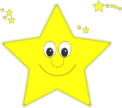 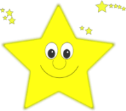 Well done to those classes who have achieved or exceeded our school target of 96%!  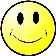 Ebost: mailbox@stmarys-wxm-pri.wrexham.sch.ukSafle: www.stmarys-wxm-pri.wrexham.sch.ukPope Francis’ Thought for the Day                                            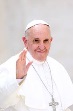 Jesus gave us a simple programme for journeying towards holiness: the commandment of love for God and our neighbourWelsh Words/PhrasesAmser tacluso – Tidy up timeBrysiwch – Hurry upSefwch – Stand upEisteddwch – Sit downGwrandewch – ListenTHESE ARE THE CONFIRMED TEACHER TRAINING/ INSET DAYS 2018/2019( No School for children on these days)Monday 3rd September 2018Friday 26th October 2018Monday 7th January 2019Monday 29th April 2019Monday 22nd July 2019THESE ARE THE CONFIRMED TEACHER TRAINING/ INSET DAYS 2018/2019( No School for children on these days)Monday 3rd September 2018Friday 26th October 2018Monday 7th January 2019Monday 29th April 2019Monday 22nd July 2019Twitter          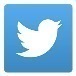 We are now on Twitter.  Please follow us @stmaryswxm to keep up to date with events, activities and whole school news. Twitter          We are now on Twitter.  Please follow us @stmaryswxm to keep up to date with events, activities and whole school news. Week Beginning 17th September 2018The Foundation Phase Attendance Award this week has been presented to:
Parrots Class    98%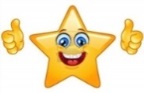      Llongyfarchiadau – Congratulations!       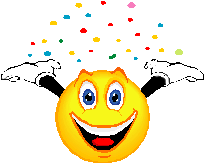 Week Beginning 17th September 2018The Key Stage 2 Attendance Award this week has been presented to:Gwenfro Class   99.2%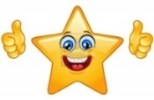   Llongyfarchiadau – Congratulations!       Foundation Phase ClassesFoundation Phase ClassesKey Stage 2 ClassesKey Stage 2 ClassesStork96.5%    Clywedog97.6%    Swan73.7%Taff95.8%Penguins95%Alyn97.7%    Parrots98%       Conwy98.8%    Owls90%Dovey97.6%    Wrens97.9%    Gwaun95.9%Sparrows97.7%    Gwenfro99.2%     Robins95.8%Dyfrdwy96.2%     